         РАССМОТРЕНО :                                                                                                  УТВЕРЖДАЮ:        Педагогический совет						Директор школы        МБОУ «Карасукская ООШ						______________А.Ю. Ковалев.        Протокол № ________						приказ № ___ от ____________        От «___» ___________ 20___г. Положениеоб организации преподавания и контрольно-оценочной деятельности при изучении курса «Основы религиозных культур и светской этики»в МБОУ « Карасукская ООШ» Положениеоб организации преподавания и контрольно-оценочной деятельности при изучении курса «Основы религиозных культур и светской этики»Общие положенияНастоящее Положение об организации преподавания и контрольно-оценочной деятельности при изучении курса «Основы религиозных культур и светской этики» (далее Положение)  регламентирует порядок  организации преподавания курса «Основ религиозной культуры и светской этики»,  систему контроля и оценки планируемых результатов.Положение разработано в соответствии с Федеральными законами РФ «Об образовании», «Об основных гарантиях прав ребенка в Российской Федерации», «О свободе совести и религиозных объединениях», письма Министерства образования и науки Российской Федерации от 22.08.2012 №08-250 «Об обучении основам религиозных культур и светской этики в общеобразовательных учреждениях Российской Федерации».Учебный курс «Основы религиозных культур и светской этики» (далее по тексту - ОРКСЭ) является культурологическим и направлен на развитие у школьников  10-11 лет представлений о нравственных идеалах и ценностях, составляющих основу религиозных и светских традиций многонациональной культуры России, на понимание их значения в жизни современного общества, а также своей сопричастности к ним.Учебный курс ОРКСЭ является обязательным для изучения и представлен следующими модулями:основы православной культуры;основы исламской культуры; основы буддийской культуры; основы иудейской культуры; основы мировых религиозных культур; основы светской этики. Модули ОРКСЭ согласуются между собой по педагогическим целям, задачам, требованиям к результатам освоения учебного содержания, достижение которых обучающимися должен обеспечить образовательный процесс в рамках учебного курса, а также в системе содержательных, понятийных, ценностно-смысловых связей учебного предмета с другими гуманитарными предметами начальной и основной школы. Организационные условия реализации курса «Основы религиозных культур и светской этики»Организация преподавания курса ОРКСЭ включает подготовительный этап, основной целью которого является работа с обучающимися и их родителями (законными представителями).Информирование родителей (законных представителей)  об особенностях курса ОРКСЭ  может осуществляться в форме родительских собраний, консультаций, круглых столов, индивидуальных встреч.На собраниях в 4 четверти текущего учебного года обучающихся  3классов и их родителей (законных представителей) знакомят  с целями  и задачами курса ОРКСЭ, его месте в формировании духовных и культурных ценностей, с содержанием уроков, формами и методами работы, особенностями  каждого модуля.С согласия обучающихся и  по выбору его родителей (законных представителей) принимается решение о записи на изучение определенного модуля ОРКСЭ.Результаты выбора фиксируются протоколами родительских собраний и письменными заявлениями родителей (законных представителей).Количество учебных групп по изучению выбранных модулей ОРКСЭ  оформляется приказом по ОУ не позднее 30 августа.Реализация курса ОРКСЭ в обязательном  порядке включает участие Управляющего совета ознакомление общественности с содержанием курса, согласование краеведческого компонента в содержании курса ОРКСЭ, организацию участия родителей в реализации программы духовно-нравственного воспитания, анализ выполнения родительского заказа.Преподавание курса ОРКСЭ обеспечивают педагоги с необходимой квалификацией, прошедшие соответствующую подготовку.В рамках изучения курса ОРКСЭ может осуществляться  сотрудничество ОУ с традиционными религиозными конфессиями, которое оформляется соглашением о сотрудничестве.Дополнительные материалы по вопросам преподавания религиозных культур, этики, сравнительного религиоведения также можно найти на тематических интернет-сайтах:электронная гуманитарная библиотека - www.gumfak.ru (содержит учебные пособия по философии, культурологии, истории, произведения классиков);государственный музей истории религии - www.gmir.ru (содержит материал по истории религий, искусству, имеется виртуальный музей для детей);информация о религиозных организациях размещена на следующих интернет-ресурсах (информация о деятельности Православной церкви, календарные даты).Формы и методы обучения в курсе «Основы религиозных культур и светской этики»Принципами организации занятий курса ОРКСЭ являются принципы формирования ценностного отношения детей к миру, другим людям, самому себе; понимания культуры как духовного и материального богатства народов мира, нашей страны, как образа жизни людей разных сообществ, их обычаев, традиций и верований; воспитания толерантного, уважительного отношения к окружающим и через них - понимание самого себя; социальной позиции педагога; учета возрастных особенностей обучающихся.Приоритетными в реализации задач курса являются диалоговые методы в форме беседы, обсуждения, дискуссии, диспута, дилеммы, игры.Одной из форм организации деятельности по реализации задач курса ОРКСЭ является экскурсионно-образовательная деятельность. При организации требуются: письменное согласие родителей (законных представителей), согласие представителей религиозных организаций. Издается приказ по образовательному учреждению, закрепляющий ответственность педагога за жизнь, безопасность и здоровье детей при осуществлении экскурсионных маршрутов. Экскурсия проводится по заранее разработанному и утвержденному плану.Приоритетной формой работы с обучающимися в курсе ОРКСЭ является коллективная или индивидуальная творческая работа, построенная в соответствии с требованиями к проектированию младшего школьника.Контроль и оценка результатов реализации курса «Основы религиозных культур и светской этики»Прохождение материала по курсу «Основы религиозных культур и светской этики» фиксируется в журнале успеваемости обучающихся.Система оценивания результатов - отметочная. По итогам года обучающиеся аттестуются или . Запись в журнале отражает факт участия обучающихся в коллективной или индивидуальной  творческой работе по итогам года.Оценка деятельности педагога  в рамках курса «Основы религиозных культур и светской этики» осуществляется администрацией школы при посещении уроков, где анализируются   соответствие занятия целям и задачам курса, создание условий для развития учебной самостоятельности, коммуникативных навыков, умения работать с информацией, эффективность использования форм и методов духовно-нравственного воспитания, учет возрастных особенностей школьников, выполнение общественного заказа на содержание курса (технология, содержание, контроль за деятельностью учителя).Для выполнения общественного заказа на содержание курса «Основы религиозных культур и светской этики» по итогам года проводится анкетирование родителей обучающихся на выявление удовлетворенности качеством предоставляемой образовательной услуги.Мотивация обучающихся к изучению курса ОРКСЭ обеспечивается через создание эмоционально-насыщенной образовательной среды, форм морального поощрения со стороны учителя, сверстников, родителей (похвала, вербальное поощрение, взаимооценка, одобрение).Права и обязанности родителей  (законных представителей обучающихся)Родители (законные представители)  и обучающийся на основе  образовательных, культурных и религиозных потребностей   имеют право выбрать один из модулей курса ОРКСЭ. В течение учебного года родители (законные представители) не могут изменить решение в пользу другого модуля. Решение родителей (законных представителей) о выборе модуля ОРКСЭ закрепляется в письменном заявлении.Родители (законные представители)  имеют право при возникновении спорных вопросов  при изучении учебного курса ОРКСЭ обсуждать их с учителем или администрацией школы в корректной форме. Родители (законные представители) обязаны создавать благоприятные условия для выполнения домашних заданий и самообразования ребенка.Родители несут ответственность за обеспечение ребенка необходимыми средствами обучения.Республика АлтайМайминский район, Муниципальное бюджетное общеобразовательное учреждение «Карасукская основная общеобразовательная школа»649106 с. Карасук. ул Молодежная,  27Email: karasyk.ооs@mail.ru.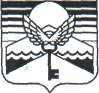 